Name: ______________________________________________________	Date:___________________________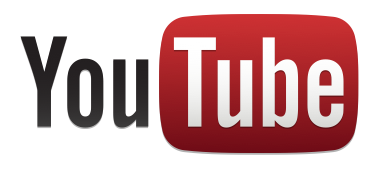 Geology Kitchen #5 – Chemical and Biologic Sedimentary RocksDirections: Watch the video and answer these questions. Simple.Find the video here  http://mrkowalik.com/units/sedimentary-rocks/1. How do chemically derived sedimentary rocks form? __________________________________________2. What is one of the most abundant mineral on Earth surface? ______________________________________3. Most abundant calcite rich rock: _______________________________4. Where does most limestone form? ________________________________5. Living example of limestone suggested in the video: ________________________________6. Where do evaporate minerals form? _______________________________________________________________________________________7. Halite is a mineral. Which sedimentary rock contains the mineral halite? _______________________________8. Coal is a ____________________ rock.9. What is coal? __________________________________________________________________________________________________________________________________________________________________________________________________________________________________________________________________________________________________________________________________________________________________________________________10. Write down any vocabulary words or keywords to the box. YOU MUST WRITE DOWN AT LEAST 3 WORDS.Vocabulary / Key Words